Title of the presentationFirst Author1, Second Author1, Third Author2, Fourth Author (underline presenting author’s name)11 Affiliation 2 AffiliationPlace the body of your abstract here. The font is Calibri 11. Use formulae only if necessary. You can place a figure with caption in your abstract. For references, please use Phys. Rev. style. Underline presenting author’s name. Please keep the length of your abstract to one page if possible. For references, please use Phys. Rev. style. The text of the Abstract, formulae, figures, go here. The text of the Abstract, formulae, figures, go here. The text of the Abstract, formulae, figures, go here. The text of the Abstract, formulae, figures, go here. The text of the Abstract, formulae, figures, go here. The text of the Abstract, formulae, figures, go here. The text of the Abstract, formulae, figures, go here. The text of the Abstract, formulae, figures, go here. The text of the Abstract, formulae, figures, go here.The text of the Abstract, formulae, figures, go here. The text of the Abstract, formulae, figures, go here. The text of the Abstract, formulae, figures, go here. The text of the Abstract, formulae, figures, go here.The text of the Abstract, formulae, figures, go here. The text of the Abstract, formulae, figures, go here. The text of the Abstract, formulae, figures, go here. The text of the Abstract, formulae, figures, go here. The text of the Abstract, formulae, figures, go here. The text of the Abstract, formulae, figures, go here. The text of the Abstract, formulae, figures, go here. The text of the Abstract, formulae, figures, go here. The text of the Abstract, formulae, figures, go here. The text of the Abstract, formulae, figures, go here. The text of the Abstract, formulae, figures, go here.  The text of the Abstract, formulae, figures, go here. The text of the Abstract, formulae, figures, go here. The text of the Abstract, formulae, figures, go here. The text of the Abstract, formulae, figures, go here. The text of the Abstract, formulae, figures, go here. The text of the Abstract, formulae, figures, go here. The text of the Abstract, formulae, figures, go here. The text of the Abstract, formulae, figures, go here. If you wish to add a figure to your presentation, please place it in the box as exemplified below:[1] Reference 1[2] Reference 2[3] Reference 3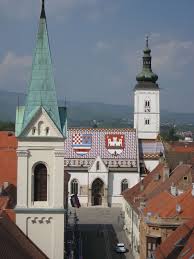 Figure 1. Photo of St. Marko church in the Upper city of Zagreb. Place figure caption here. 